ПРАВИТЕЛЬСТВО САНКТ-ПЕТЕРБУРГАПОСТАНОВЛЕНИЕот 1 августа 2022 г. N 697О ПОРЯДКАХ ПРЕДОСТАВЛЕНИЯ В 2022 ГОДУ СУБСИДИЙ В ВИДЕГРАНТОВ ОБЩЕСТВЕННЫМ ОБЪЕДИНЕНИЯМ В СООТВЕТСТВИИС ЗАКОНОМ САНКТ-ПЕТЕРБУРГА "О ГРАНТАХ САНКТ-ПЕТЕРБУРГАДЛЯ ОБЩЕСТВЕННЫХ ОБЪЕДИНЕНИЙ" В СВЯЗИ С РЕАЛИЗАЦИЕЙПРОЕКТОВ ОБЩЕСТВЕННЫХ ОБЪЕДИНЕНИЙВ соответствии с Бюджетным кодексом Российской Федерации, общими требованиями к нормативным правовым актам, муниципальным правовым актам, регулирующим предоставление субсидий, в том числе грантов в форме субсидий, юридическим лицам, индивидуальным предпринимателям, а также физическим лицам - производителям товаров, работ, услуг, утвержденными постановлением Правительства Российской Федерации от 18.09.2020 N 1492 "Об общих требованиях к нормативным правовым актам, муниципальным правовым актам, регулирующим предоставление субсидий, в том числе грантов в форме субсидий, юридическим лицам, индивидуальным предпринимателям, а также физическим лицам - производителям товаров, работ, услуг, и о признании утратившими силу некоторых актов Правительства Российской Федерации и отдельных положений некоторых актов Правительства Российской Федерации" (далее - общие требования), Законом Санкт-Петербурга от 10.10.2001 N 697-85 "О грантах Санкт-Петербурга для общественных объединений", Законом Санкт-Петербурга от 24.11.2021 N 558-119 "О бюджете Санкт-Петербурга на 2022 год и на плановый период 2023 и 2024 годов", постановлением Правительства Санкт-Петербурга от 23.06.2014 N 497 "О государственной программе Санкт-Петербурга "Социальная поддержка граждан в Санкт-Петербурге" Правительство Санкт-Петербурга постановляет:1. Утвердить Порядок предоставления в 2022 году субсидий в виде грантов общественным объединениям в соответствии с Законом Санкт-Петербурга "О грантах Санкт-Петербурга для общественных объединений" в целях финансового обеспечения затрат в связи с реализацией проектов общественных объединений (далее - Порядок 1) согласно приложению N 1.2. Утвердить Порядок предоставления в 2022 году субсидий в виде грантов общественным объединениям в соответствии с Законом Санкт-Петербурга "О грантах Санкт-Петербурга для общественных объединений" в целях возмещения затрат в связи с реализацией проектов общественных объединений (далее - Порядок 2) согласно приложению N 2.3. Комитету по молодежной политике и взаимодействию с общественными организациями (далее - Комитет) в месячный срок в соответствии с абзацем третьим пункта 2 статьи 78.1 Бюджетного кодекса Российской Федерации, общими требованиями и в целях реализации Порядка 1 и Порядка 2 (далее - Порядки) принять нормативные правовые акты, регулирующие отдельные вопросы предоставления субсидий в виде грантов общественным объединениям в соответствии с Порядками (далее - субсидии), которыми установить:форму заявки на участие в конкурсном отборе на право получения в 2022 году субсидий (далее - конкурсный отбор);порядок подачи заявок на участие в конкурсном отборе (далее - заявки) и требования к их содержанию, перечень документов, подаваемых для участия в конкурсном отборе (далее - документы), и требования к их содержанию;порядок отзыва заявок и документов, возврата заявок и документов, порядок внесения изменений в заявки и документы;перечень видов затрат общественных объединений, на финансовое обеспечение (возмещение) которых предоставляются субсидии;порядок и сроки размещения объявления о проведении конкурсного отбора (далее - объявление), а также порядок предоставления участникам конкурсного отбора разъяснений положений объявления, даты начала и окончания предоставления указанных разъяснений;положение о рабочей группе по проверке заявок (далее - рабочая группа), порядок и сроки проведения проверки рабочей группой заявок;состав рабочей группы;порядок рассмотрения Конкурсной комиссией по предоставлению грантов Санкт-Петербурга для общественных объединений, созданной постановлением Правительства Санкт-Петербурга от 16.09.2013 N 706 (далее - конкурсная комиссия), заявок, включая правила рассмотрения и оценки заявок и документов, порядок принятия решения о допуске (недопуске) претендентов на получение субсидий к участию в конкурсном отборе в части, не урегулированной Порядками;порядок проведения конкурсного отбора, включая количество этапов и сроков их проведения, и порядок оценки конкурсной комиссией проектов общественных объединений (далее - проекты) в части, не урегулированной Порядками;порядок расчета баллов в целях определения победителей конкурсного отбора (далее - баллы) в части, не урегулированной Порядками, минимальные и максимальные значения баллов, присваиваемых проектам, по каждому критерию определения победителей конкурсного отбора;перечень документов, подтверждающих использование субсидий в соответствии с Порядком 1;порядок и сроки возврата получателем субсидий в бюджет Санкт-Петербурга остатков субсидий в соответствии с Порядком 1, не использованных в отчетном финансовом году;порядок представления отчетности получателями субсидий о достижении значений результата предоставления субсидий (далее - результат) и показателей, необходимых для достижения результата, и об осуществлении расходов, источником финансового обеспечения которых являются субсидии (далее - отчетность), в части, не урегулированной Порядками;порядок и сроки проверки и утверждения Комитетом отчетности в части, не урегулированной Порядками;форму акта об исполнении обязательств по соглашению о предоставлении субсидий в соответствии с Порядками;срок проведения Комитетом проверок соблюдения получателями субсидий и(или) лицами, получающими средства на основании договоров, заключенных С получателем субсидий, порядка и условий предоставления субсидий, в том числе в части достижения результата.4. Контроль за выполнением постановления возложить на вице-губернатора Санкт-Петербурга Пиотровского Б.М.Губернатор Санкт-ПетербургаА.Д.БегловПРИЛОЖЕНИЕ N 1к постановлениюПравительства Санкт-Петербургаот 01.08.2022 N 697ПОРЯДОКПРЕДОСТАВЛЕНИЯ В 2022 ГОДУ СУБСИДИЙ В ВИДЕ ГРАНТОВОБЩЕСТВЕННЫМ ОБЪЕДИНЕНИЯМ В СООТВЕТСТВИИ С ЗАКОНОМСАНКТ-ПЕТЕРБУРГА "О ГРАНТАХ САНКТ-ПЕТЕРБУРГАДЛЯ ОБЩЕСТВЕННЫХ ОБЪЕДИНЕНИЙ" В ЦЕЛЯХ ФИНАНСОВОГООБЕСПЕЧЕНИЯ ЗАТРАТ В СВЯЗИ С РЕАЛИЗАЦИЕЙ ПРОЕКТОВОБЩЕСТВЕННЫХ ОБЪЕДИНЕНИЙ1. Общие положения1.1. Настоящий Порядок устанавливает правила предоставления в 2022 году субсидий в виде грантов, предусмотренных Комитету по молодежной политике и взаимодействию с общественными организациями (далее - Комитет) по статье расходов "Субсидия в виде грантов Санкт-Петербурга для общественных объединений в соответствии с Законом Санкт-Петербурга" (код целевой статьи 0340041090) в приложении 2 к Закону Санкт-Петербурга от 24.11.2021 N 558-119 "О бюджете Санкт-Петербурга на 2022 год и на плановый период 2023 и 2024 годов" (далее - Закон N 558-119) в целях финансового обеспечения затрат общественных объединений, осуществляющих свою деятельность на территории Санкт-Петербурга (далее - общественное объединение), в связи с реализацией проектов по одному из направлений, указанных в статье 2 Закона Санкт-Петербурга от 10.10.2001 N 697-85 "О грантах Санкт-Петербурга для общественных объединений" (далее - Закон N 697-85), в соответствии с подпрограммой 4 государственной программы Санкт-Петербурга "Социальная поддержка граждан в Санкт-Петербурге", утвержденной постановлением Правительства Санкт-Петербурга от 23.06.2014 N 497, общими требованиями к нормативным правовым актам, муниципальным правовым актам, регулирующим предоставление субсидий, в том числе грантов в форме субсидий, юридическим лицам, индивидуальным предпринимателям, а также физическим лицам - производителям товаров, работ, услуг, утвержденными постановлением Правительства Российской Федерации от 18.09.2020 N 1492 "Об общих требованиях к нормативным правовым актам, муниципальным правовым актам, регулирующим предоставление субсидий, в том числе грантов в форме субсидий, юридическим лицам, индивидуальным предпринимателям, а также физическим лицам - производителям товаров, работ, услуг, и о признании утратившими силу некоторых актов Правительства Российской Федерации и отдельных положений некоторых актов Правительства Российской Федерации" (далее - субсидии).1.2. Субсидии предоставляются общественным объединениям, признанным победителями конкурсного отбора на получение субсидий (получатели субсидий), на безвозмездной основе в целях финансового обеспечения затрат, возникших в связи с реализацией в период с 01.12.2021 по 30.11.2022 проектов (далее - затраты), в соответствии с видами затрат, перечень которых устанавливается Комитетом.Под проектом подразумевается комплекс взаимосвязанных мероприятий, проводимых претендентом на получение субсидий (далее - претендент) и соответствующих одному из направлений, указанных в Законе N 697-85 (далее - проект).1.3. Субсидии предоставляются по результатам отбора в форме конкурса, проводимого в соответствии с настоящим Порядком (далее - конкурсный отбор), в пределах средств, предусмотренных на их предоставление Комитету Законом N 558-119 по статье расходов, указанной в пункте 1.1 настоящего Порядка.1.4. Конкурсный отбор проводится в целях принятия решений о предоставлении (непредоставлении) в 2022 году субсидий и размерах предоставляемых субсидий.2. Условия предоставления субсидий2.1. Для получения субсидий претенденты подают в Комитет заявки на участие в конкурсном отборе по форме, утвержденной Комитетом (далее - заявки), с приложением документов, подаваемых для участия в конкурсном отборе, перечень которых утверждается Комитетом (далее - документы).2.2. Условия предоставления субсидий, включающие требования к претенденту:2.2.1. Наличие обязательства о достижении претендентом результата предоставления субсидий (далее - результат) и показателей, необходимых для достижения результата (далее - показатели), которые определены в пункте 7.4 настоящего Порядка.2.2.2. Наличие согласия претендента, лиц, получающих средства на основании договоров, заключенных с получателями субсидий (далее - контрагенты) (за исключением государственных (муниципальных) унитарных предприятий, хозяйственных товариществ и обществ с участием публично-правовых образований в их уставных (складочных) капиталах, коммерческих организаций с участием таких товариществ и обществ в их уставных (складочных) капиталах), на осуществление в отношении них Комитетом проверок соблюдения порядка и условий предоставления субсидий, в том числе в части достижения результатов (далее - проверки), а также на осуществление проверок органами государственного финансового контроля в соответствии со статьями 268.1 и 269.2 Бюджетного кодекса Российской Федерации.2.2.3. Обоснование планируемых затрат.2.2.4. Признание конкурсной комиссией претендента прошедшим конкурсный отбор.2.2.5. Наличие обязательства о представлении получателем субсидий отчетности о достижении значений результата и показателей и об осуществлении расходов, источником финансового обеспечения которых являются субсидии (далее - отчетность), в порядке, утвержденном Комитетом в части, не урегулированной настоящим Порядком.2.2.6. Наличие обязательства претендента о неприобретении за счет средств субсидий иностранной валюты, за исключением операций, осуществляемых в соответствии с валютным законодательством Российской Федерации при закупке (поставке) высокотехнологичного импортного оборудования, сырья и комплектующих изделий, а также товаров, работ и услуг, приобретаемых в целях реализации (проведения) проектов у поставщиков (исполнителей), являющихся нерезидентами в соответствии с Федеральным законом "О валютном регулировании и валютном контроле".2.2.7. Наличие обязательства претендента об обеспечении неприобретения контрагентами за счет средств субсидий иностранной валюты, за исключением операций, осуществляемых в соответствии с валютным законодательством Российской Федерации при закупке (поставке) высокотехнологичного импортного оборудования, сырья и комплектующих изделий, а также товаров, работ и услуг, приобретаемых в целях реализации (проведения) проектов у поставщиков (исполнителей), являющихся нерезидентами в соответствии с Федеральным законом "О валютном регулировании и валютном контроле".2.2.8. Согласие претендента на возврат в бюджет Санкт-Петербурга в срок, установленный Комитетом, остатков субсидий, не использованных в отчетном финансовом году.2.2.9. Размер средней заработной платы каждого работника претендента (включая обособленные подразделения, находящиеся на территории Санкт-Петербурга), рассчитываемый в соответствии со статьей 139 Трудового кодекса Российской Федерации, должен быть в течение периода со дня принятия решения о предоставлении субсидий до даты, по состоянию на которую получателем субсидий формируется ежеквартальная отчетность о достижении значений результата и показателей, не ниже размера минимальной заработной платы в Санкт-Петербурге, установленного региональным соглашением о минимальной заработной плате в Санкт-Петербурге на соответствующий период 2022 года.2.2.10. Претендент не должен находиться в перечне организаций и физических лиц, в отношении которых имеются сведения об их причастности к экстремистской деятельности или терроризму, либо в перечне организаций и физических лиц, в отношении которых имеются сведения об их причастности к распространению оружия массового уничтожения.2.2.11. Отсутствие у получателя субсидий неисполненной обязанности по уплате налогов, сборов, страховых взносов, пеней, штрафов, процентов, подлежащих уплате в соответствии с законодательством Российской Федерации о налогах и сборах, превышающей 300 тыс. руб., на дату принятия решения о перечислении субсидий или их частей на счета получателей субсидий.2.2.12. Размер средней заработной платы каждого работника претендента (включая обособленные подразделения, находящиеся на территории Санкт-Петербурга), рассчитываемый в соответствии со статьей 139 Трудового кодекса Российской Федерации, должен быть в течение 2021 года не ниже размера минимальной заработной платы в Санкт-Петербурге, установленного региональным соглашением о минимальной заработной плате в Санкт-Петербурге на соответствующий период 2021 года.2.2.13. Требования, которым должен соответствовать претендент на 1 число месяца, предшествующего месяцу, в котором начинается прием заявок и документов:2.2.13.1. Отсутствие у претендента неисполненной обязанности по уплате налогов, сборов, страховых взносов, пеней, штрафов, процентов, подлежащих уплате в соответствии с законодательством Российской Федерации о налогах и сборах, превышающей 300 тыс. руб.2.2.13.2. Отсутствие у претендента просроченной задолженности по возврату в бюджет Санкт-Петербурга субсидий, бюджетных инвестиций, предоставленных в том числе в соответствии с иными правовыми актами, и иной просроченной задолженности перед Санкт-Петербургом (за исключением субсидий в целях возмещения недополученных доходов, субсидий в целях финансового обеспечения или возмещения затрат, связанных с поставкой товаров (выполнением работ, оказанием услуг) претендентами физическим лицам).2.2.13.3. Претендент не должен находиться в процессе реорганизации (за исключением реорганизации в форме присоединения к претенденту на получение субсидий другого юридического лица), ликвидации, в отношении него не должна быть введена процедура банкротства, его деятельность не должна быть приостановлена в порядке, предусмотренном законодательством Российской Федерации.2.2.13.4. Претендент не должен получать средства из бюджета Санкт-Петербурга на финансовое обеспечение (возмещение) затрат на реализацию (проведение) проектов, в отношении которых им поданы на конкурсный отбор заявка и документы, на основании иных нормативных правовых актов.2.2.13.5. Претендент не должен являться иностранным юридическим лицом, а также российским юридическим лицом, в уставном (складочном) капитале которого доля участия иностранных юридических лиц, местом регистрации которых является государство или территория, включенные в утвержденный Министерством финансов Российской Федерации перечень государств и территорий, предоставляющих льготный налоговый режим налогообложения и(или) не предусматривающих раскрытия и предоставления информации при проведении финансовых операций (офшорные зоны), в совокупности превышает 50 процентов.2.2.13.6. Претендент не должен находиться в реестре недобросовестных поставщиков (подрядчиков, исполнителей) в связи с отказом от исполнения заключенных государственных (муниципальных) контрактов о поставке товаров, выполнении работ, оказании услуг по причине введения политических или экономических санкций иностранными государствами, совершающими недружественные действия в отношении Российской Федерации, граждан Российской Федерации или российских юридических лиц, и(или) введением иностранными государствами, государственными объединениями, и(или) союзами, и(или) государственными (межгосударственными) учреждениями иностранных государств или государственных объединений и(или) союзов мер ограничительного характера.3. Порядок подачи заявок3.1. Заявки подаются претендентами в соответствии со сроком и местом, которые установлены Комитетом в объявлении о проведении конкурсного отбора (далее - объявление). Объявление размещается в информационно-телекоммуникационной сети "Интернет" (далее - сеть "Интернет") на странице Комитета на официальном сайте Администрации Санкт-Петербурга https://www.gov.spb.ru/gov/otrasl/kpmp (далее - сайт Администрации) с указанием:сроков проведения конкурсного отбора;дат и времени начала и окончания приема заявок и документов;наименования, места нахождения, почтового адреса, адреса электронной почты Комитета;доменного имени сайта Комитета и(или) иного сайта в сети "Интернет", на котором обеспечивается проведение конкурсного отбора;условий предоставления субсидий;требований к результату;перечня прилагаемых к заявке документов;порядка подачи заявок и документов и требований, предъявляемых к форме и содержанию заявок и документов;порядка отзыва заявок и документов, порядка возврата заявок и документов, определяющего в том числе основания для возврата заявок и документов, и порядка внесения изменений в заявки и документы;правил рассмотрения и оценки заявок и документов;порядка представления участникам конкурсного отбора разъяснений положений объявления, дат начала и окончания срока указанного представления;срока, в течение которого победители конкурсного отбора должны подписать соглашение о предоставлении субсидий (далее - соглашение);условий признания победителей конкурсного отбора уклонившимися от заключения соглашения;даты размещения результатов конкурсного отбора на сайте Комитета;объема денежных средств, подлежащих распределению в рамках конкурсного отбора.Порядок и сроки размещения объявления, а также порядок представления участникам конкурсного отбора разъяснений положений объявления, даты начала и окончания срока представления указанных разъяснений устанавливаются Комитетом.Заявки и документы регистрируются посредством присвоения порядковых номеров с указанием даты их подачи.3.2. Порядок подачи заявок, требования к их содержанию и форма заявки утверждаются Комитетом. Порядок отзыва заявок и документов, возврат заявок и документов, порядок внесения изменений в заявки и документы утверждаются Комитетом.Заявки по истечении срока, указанного в объявлении, не принимаются и не рассматриваются.4. Порядок проведения проверки заявок4.1. Рабочая группа проверяет заявки и документы на их соответствие критериям принятия решения о допуске (недопуске) претендентов к участию в конкурсном отборе, указанным в пункте 5.1 настоящего Порядка (далее - рабочая группа).4.2. Положение о рабочей группе, ее состав, порядок и сроки проведения проверки ею заявок утверждаются Комитетом.5. Рассмотрение заявок конкурсной комиссией.Принятие решения о допуске (недопуске) претендентовк участию в конкурсном отборе5.1. Порядок рассмотрения конкурсной комиссией заявок, включая правила рассмотрения и оценки заявок и документов (далее - правила), порядок принятия решения о допуске (недопуске) претендентов к участию в конкурсном отборе (далее - решение о допуске (недопуске) в части, не урегулированной настоящим Порядком, утверждаются Комитетом.Критериями принятия решения о допуске (недопуске) являются:соблюдение (несоблюдение) претендентом условий предоставления субсидий, установленных настоящим Порядком;достоверность (недостоверность) сведений, содержащихся в заявке;соответствие (несоответствие) представленных документов утвержденному Комитетом перечню документов и установленным в нем требованиям к документам, соответствие (несоответствие) заявки форме заявки, утвержденной Комитетом;наличие (отсутствие) бюджетных ассигнований на предоставление субсидий на день рассмотрения заявок;подача заявки и документов в надлежащий срок (после даты и(или) времени, определенных для их подачи);наличие (отсутствие) обоснования планируемых затрат;превышение (непревышение) суммы необоснованных затрат, в том числе затрат, обоснование которых отсутствует, а также затрат, не связанных с проектом, над суммой денежных средств, составляющей 50 процентов размера затрат, указанных в расчете размера субсидий, представленном претендентом.5.2. Правила должны содержать:порядок рассмотрения заявок и документов на предмет их соответствия установленным в объявлении требованиям;порядок отклонения заявок, а также информацию о причинах их отклонения;сроки оценки заявок;сроки размещения на сайте Комитета информации о результатах рассмотрения заявок, включающей следующие сведения:дату, время и место проведения рассмотрения заявок;дату, время и место оценки заявок;информацию об участниках конкурсного отбора, заявки которых были рассмотрены;информацию об участниках конкурсного отбора, заявки которых были отклонены, с указанием причин их отклонения, в том числе положений объявления, которым не соответствуют указанные заявки;последовательность оценки заявок, присвоенных заявкам значений по каждому из предусмотренных критериев оценки заявок, принятого на основании результатов оценки указанных заявок решения о присвоении заявкам порядковых номеров;наименования получателей субсидий, с которыми заключаются соглашения, и размера предоставляемых им субсидий.5.3. По результатам рассмотрения заявок конкурсная комиссия на своем заседании принимает решения о допуске (недопуске).5.4. Решения о допуске (недопуске) принимаются в случае соответствия (несоответствия) претендентов и поданных ими заявок и документов критериям принятия решений о допуске (недопуске), указанным в пункте 5.1 настоящего Порядка.5.5. Решения о допуске (недопуске) принимаются простым большинством голосов членов конкурсной комиссии, присутствующих на заседании конкурсной комиссии. При равенстве голосов членов конкурсной комиссии решающим является голос председательствующего на заседании конкурсной комиссии. Заседание конкурсной комиссии считается правомочным, если на нем присутствует не менее половины от общего числа членов конкурсной комиссии.5.6. Решение о допуске (недопуске) оформляется протоколом заседания конкурсной комиссии (далее - протокол 1).Протокол 1 подписывается членами конкурсной комиссии, указанными в пункте 5.5 настоящего Порядка, в день заседания конкурсной комиссии.Выписка из протокола 1 размещается секретарем конкурсной комиссии на сайте Комитета не позднее пяти рабочих дней со дня подписания протокола 1 всеми членами конкурсной комиссии, присутствовавшими на заседании конкурсной комиссии.Дата размещения выписки из протокола 1 является датой уведомления претендентов о допуске (недопуске) к участию в конкурсном отборе.В случае несогласия с решением о допуске (недопуске) любой из членов конкурсной комиссии вправе выразить особое мнение, которое отражается в протоколе 1 либо приобщается к протоколу 1 в виде отдельного документа.6. Порядок проведения конкурсного отбора6.1. Конкурсный отбор проводится конкурсной комиссией в целях принятия решения о предоставлении (непредоставлении) субсидий и размерах предоставляемых субсидий в отношении претендентов, допущенных к участию в конкурсном отборе. Количество проводимых конкурсных отборов и сроки их проведения устанавливаются Комитетом.6.2. Для принятия решений о предоставлении (непредоставлении) субсидий и размерах предоставляемых субсидий конкурсная комиссия осуществляет оценку проектов претендентов, допущенных к участию в конкурсном отборе, по следующим критериям определения победителей конкурсного отбора:актуальность и социальная значимость;экономическая обоснованность затрат;эффективность и реалистичность;соответствие опыта и компетенций команды проекта в сфере планируемой деятельности;информационная открытость организации.Минимальное и максимальное значения баллов, присваиваемых проектам по каждому из критериев, указанных в настоящем пункте (далее - критерии), утверждаются Комитетом.6.3. Порядок проведения конкурсного отбора, порядок оценки проектов и порядок расчета баллов на основании критериев в части, не урегулированной настоящим Порядком, утверждаются Комитетом.Конкурсная комиссия осуществляет рассмотрение заявок начиная с заявки, поступившей первой, и далее по мере поступления заявок. Каждой заявке каждым членом конкурсной комиссии по каждому критерию присваивается балл в пределах значений, установленных Комитетом, после чего вычисляется средний балл.На основании расчета баллов формируется рейтинг заявок по убыванию полученного ими среднего балла. Конкурсная комиссия принимает решение о победителях конкурсного отбора начиная с претендентов, получивших наибольший средний балл, и далее в порядке убывания значения среднего балла в пределах остатка объема бюджетных ассигнований, на который был объявлен конкурсный отбор.6.4. Размер предоставляемых субсидий рассчитывается конкурсной комиссией по следующей формуле:Рс = Рз - Сн,где:Рс - размер предоставляемых субсидий;Рз - размер планируемых затрат, указанный в расчете размера субсидий, представленном претендентом, который формируется в соответствии с видами затрат, перечень которых утверждается Комитетом, и не может превышать 2750000 руб.;Сн - определяемая конкурсной комиссией сумма необоснованных затрат, в том числе затрат, обоснование которых отсутствует или не соответствует требованиям, установленным Комитетом, а также затрат, не связанных с проектом.6.5. Решение конкурсной комиссии об определении победителей конкурсного отбора, предоставлении им субсидий и размерах предоставляемых субсидий или о непризнании победителями конкурсного отбора и непредоставлении субсидий оформляется протоколом заседания конкурсной комиссии (далее - протокол 2).Протокол 2 подписывается членами конкурсной комиссии, присутствующими на заседании конкурсной комиссии, в день заседания конкурсной комиссии.Выписка из протокола 2 размещается секретарем конкурсной комиссии на сайте Комитета не позднее пяти рабочих дней со дня подписания протокола 2 всеми членами конкурсной комиссии, присутствовавшими на заседании конкурсной комиссии.Дата размещения выписки из протокола 2 является датой уведомления претендентов о предоставлении субсидий и размерах предоставляемых субсидий.В случае несогласия с решением конкурсной комиссии любой из членов конкурсной комиссии вправе выразить особое мнение, которое отражается в протоколе 2 либо приобщается к протоколу 2 в виде отдельного документа.7. Порядок заключения (отказа от заключения) соглашенияи предоставления (отказа в предоставлении) субсидий7.1. Решение о недопуске претендента к участию в конкурсном отборе или решение о непредоставлении субсидий, принятое конкурсной комиссией, является основанием для отказа в предоставлении субсидий.7.2. После размещения выписки из протокола 2 на сайте Комитета претендент может выбрать один из следующих вариантов:согласиться с суммой предоставляемых субсидий;отказаться от предоставления субсидий.О принятом решении претендент обязан проинформировать Комитет в течение трех рабочих дней со дня размещения выписки из протокола 2 на сайте Комитета письмом на электронную почту, указанную в объявлении.В случае непоступления в Комитет в установленный в настоящем пункте срок письма претендента о согласии с суммой предоставляемых субсидий считается, что претендент отказался от предоставляемых субсидий, размер которых определен решением конкурсной комиссии.7.3. Не позднее 15 рабочих дней со дня получения протокола 1 и протокола 2, подписанных всеми членами конкурсной комиссии, присутствовавшими на заседании конкурсной комиссии, Комитет принимает решение о предоставлении субсидий, которое издается в форме распоряжения Комитета, в порядке, предусмотренном Регламентом Комитета по молодежной политике и взаимодействию с общественными организациями, утвержденным распоряжением Комитета по молодежной политике и взаимодействию с общественными организациями от 01.02.2016 N 3-р (далее - распоряжение о предоставлении субсидий).7.4. Комитетом с каждым получателем субсидий заключается соглашение. Соглашение должно быть заключено не позднее 20 рабочих дней после подписания распоряжения о предоставлении субсидий. В целях заключения соглашения Комитет не позднее 10 рабочих дней после подписания распоряжения о предоставлении субсидий вручает уполномоченному на то представителю получателя субсидий проект соглашения, подписанный уполномоченным лицом Комитета, который в течение 10 рабочих дней со дня его получения подписывается получателем субсидий и направляется в Комитет.В случае неподписания получателем субсидий соглашения в срок, указанный в абзаце первом настоящего пункта, получатель субсидий признается уклонившимся от заключения соглашения.Результатом является реализация (проведение) получателями субсидий до 30.11.2022 проектов.Показателями являются:количество благополучателей проекта;количество добровольцев (волонтеров), привлеченных к реализации проекта;количество публикаций в сети "Интернет" и(или) средствах массовой информации о проекте.Значения показателей устанавливаются в соглашении.В соглашение подлежит включению условие о том, что в случае уменьшения лимитов бюджетных обязательств, ранее доведенных Комитету на предоставление субсидий, приводящего к невозможности предоставления субсидий в размере, определенном в соглашении, Комитет в течение пяти рабочих дней после уменьшения указанных лимитов бюджетных обязательств направляет получателю субсидий проект дополнительного соглашения к соглашению об уменьшении размера субсидий (далее - дополнительное соглашение) посредством электронной почты, указанной в заявке. Получатель субсидий подписывает дополнительное соглашение и направляет его в Комитет в течение пяти рабочих дней со дня его получения. В случае неподписания получателем субсидий дополнительного соглашения в указанный срок соглашение подлежит расторжению.В соглашение подлежит включению условие о согласии получателя субсидий на проведение в отношении него проверок и об обязанности получателя субсидий представить согласие контрагентов на проведения в отношении них проверок.В случае возникновения обстоятельств, приводящих к невозможности достижения результата и показателя в сроки, определенные соглашением, Комитет по согласованию с получателем субсидий вправе принять решение о внесении изменений в соглашение в части продления сроков достижения результата (но не более чем на 24 месяца) без изменения размера субсидий.В случае невозможности достижения результата без изменения размера субсидий Комитет вправе принять решение об уменьшении значений результата и показателей.Внесение в соглашение изменений, указанных в абзацах одиннадцатом и двенадцатом настоящего пункта, осуществляется в соответствии с абзацами пятым и шестым пункта 2 и пунктом 5 постановления Правительства Российской Федерации от 05.04.2022 N 590 "О внесении изменений в общие требования к нормативным правовым актам, муниципальным правовым актам, регулирующим предоставление субсидий, в том числе грантов в форме субсидий, юридическим лицам, индивидуальным предпринимателям, а также физическим лицам - производителям товаров, работ, услуг и об особенностях предоставления указанных субсидий и субсидий из федерального бюджета бюджетам субъектов Российской Федерации в 2022 году".7.5. Субсидии перечисляются единовременно на указанный в соглашении расчетный счет получателя субсидий, открытый получателем субсидий в учреждениях Центрального банка Российской Федерации или кредитной организации, не позднее 20 рабочих дней со дня подписания соглашения. Средства субсидий не подлежат казначейскому сопровождению.В случае если субсидии предоставляются общественным объединениям, не являющимся социально ориентированными некоммерческими организациями, и в случае предоставления субсидии в сумме от 1 млн руб. перечисление субсидий осуществляется на казначейский счет, открытый Комитету финансов Санкт-Петербурга в Управлении Федерального казначейства по г. Санкт-Петербургу в целях казначейского сопровождения.7.6. Перечисление субсидий получателям субсидий осуществляется по казначейской системе исполнения бюджета Санкт-Петербурга.7.7. В случае отказа претендента от предоставления субсидий или уклонения от заключения соглашения субсидии не предоставляются иному претенденту.8. Требования к отчетности8.1. Получатели субсидий представляют в Комитет отчетность о достижении значений результата и показателей и об осуществлении расходов, источником финансового обеспечения которых являются субсидии (далее - отчетность), в течение 10 календарных дней после завершения отчетного квартала начиная с квартала, в котором заключено соглашение, по квартал, в котором получателем субсидий завершена реализация (проведение) проекта и понесены все затраты, финансовое обеспечение которых осуществлялось за счет средств субсидий).8.2. Порядок представления отчетности в части, не урегулированной настоящим Порядком, утверждается Комитетом.Отчетность представляется по формам, определенным типовой формой соглашения, установленной Комитетом финансов Санкт-Петербурга.8.3. Получатели субсидий составляют отчетность на основании документов, подтверждающих использование субсидий, перечень которых утверждается Комитетом, с приложением указанных документов.8.4. Порядок и сроки проверки и утверждения Комитетом отчетности утверждаются Комитетом.8.5. После проверки и утверждения Комитетом отчетности Комитет составляет акт, который подписывается Комитетом и получателем субсидий.В случае если размер подтвержденных фактически произведенных затрат меньше размера затрат, указанных в соглашении, данная информация отражается в акте. Возврат неиспользованных остатков субсидий осуществляется получателями субсидий в порядке, указанном в пункте 9.6 настоящего Порядка.8.6. В случае если получатель субсидий не представил в Комитет отчетность в соответствии с пунктами 8.1 - 8.3 настоящего Порядка в сроки, указанные в настоящем Порядке, Комитет направляет получателю субсидий уведомление об отсутствии отчетности.Комитет в течение 10 рабочих дней со дня направления указанного уведомления принимает решение о возврате в бюджет Санкт-Петербурга субсидий, полученных получателями субсидий, в полном объеме в форме распоряжения и направляет копии указанного распоряжения получателям субсидий и в Комитет государственного финансового контроля Санкт-Петербурга (далее - КГФК) вместе с требованием, в котором предусматриваются:сумма денежных средств, подлежащих возврату в бюджет Санкт-Петербурга, а также срок их возврата;код бюджетной классификации Российской Федерации, по которому должен быть осуществлен возврат субсидий.8.7. В случае недостижения результата и показателей получатель субсидий осуществляет возврат субсидий в бюджет Санкт-Петербурга в порядке и сроки, которые утверждены Комитетом.9. Требования об осуществлении контроля за соблюдениемусловий и порядка предоставления субсидий и ответственностьза их нарушение9.1. Комитет в установленный им срок осуществляет проверки, по результатам которых составляет акты проведения проверок.9.2. В случае выявления при проведении проверок нарушений получателями субсидий и(или) контрагентами порядка и условий их предоставления Комитет одновременно с подписанием актов проведения проверок направляет получателям субсидий и(или) контрагентам уведомление об указанных нарушениях (далее - уведомление), в котором указываются выявленные нарушения и сроки их устранения получателями субсидий.Копия уведомления в течение пяти рабочих дней после его подписания направляется Комитетом в КГФК.9.3. В случае неустранения нарушений в установленные в уведомлении сроки Комитет в течение пяти рабочих дней со дня истечения указанных сроков принимает решение о возврате в бюджет Санкт-Петербурга субсидий, полученных получателями субсидий, и(или) средств, полученных контрагентами на основании договоров, заключенных с получателями субсидий (далее - средства), в форме распоряжения и направляет копии указанного распоряжения получателям субсидий и(или) контрагентам и в КГФК вместе с требованием, в котором предусматриваются:сумма денежных средств, подлежащих возврату в бюджет Санкт-Петербурга, а также срок их возврата, указанный в пункте 9.4 настоящего Порядка;код бюджетной классификации Российской Федерации, по которому должен быть осуществлен возврат субсидий и(или) средств.Размер субсидий и(или) средств, подлежащих возврату в бюджет Санкт-Петербурга по основаниям, выявленным в соответствии с пунктом 9.2 настоящего Порядка, ограничивается размером денежных средств, в отношении которых были установлены факты нарушений.9.4. Получатели субсидий и(или) контрагенты обязаны осуществить возврат субсидий и(или) средств в бюджет Санкт-Петербурга в течение семи рабочих дней со дня получения требования и копии распоряжения, указанных в пункте 9.3 настоящего Порядка.9.5. Проверки осуществляются органами государственного финансового контроля в соответствии с Бюджетным кодексом Российской Федерации.9.6. Не использованные в отчетном финансовом году остатки субсидий подлежат возврату получателями субсидий в бюджет Санкт-Петербурга в сроки, установленные Комитетом. Возврат неиспользованных остатков субсидий осуществляется получателями субсидий в бюджет Санкт-Петербурга по коду бюджетной классификации, указанному в уведомлении о возврате субсидий, направленном Комитетом в адрес получателей субсидий.9.7. В случае если средства субсидий и(или) средства не возвращены в бюджет Санкт-Петербурга получателями субсидий и(или) контрагентами в установленные в пунктах 8.6, 8.7, 9.4 и 9.6 настоящего Порядка сроки, Комитет в течение 15 рабочих дней со дня истечения указанных сроков направляет в суд исковое заявление о возврате субсидий и(или) средств в бюджет Санкт-Петербурга.ПРИЛОЖЕНИЕ N 2к постановлениюПравительства Санкт-Петербургаот 01.08.2022 N 697ПОРЯДОКПРЕДОСТАВЛЕНИЯ В 2022 ГОДУ СУБСИДИЙ В ВИДЕ ГРАНТОВОБЩЕСТВЕННЫМ ОБЪЕДИНЕНИЯМ В СООТВЕТСТВИИ С ЗАКОНОМСАНКТ-ПЕТЕРБУРГА "О ГРАНТАХ САНКТ-ПЕТЕРБУРГАДЛЯ ОБЩЕСТВЕННЫХ ОБЪЕДИНЕНИЙ" В ЦЕЛЯХ ВОЗМЕЩЕНИЯ ЗАТРАТВ СВЯЗИ С РЕАЛИЗАЦИЕЙ ПРОЕКТОВ ОБЩЕСТВЕННЫХ ОБЪЕДИНЕНИЙ1. Общие положения1.1. Настоящий Порядок устанавливает правила предоставления в 2022 году субсидий в виде грантов, предусмотренных Комитету по молодежной политике и взаимодействию с общественными организациями (далее - Комитет) по статье расходов "Субсидия в виде грантов Санкт-Петербурга для общественных объединений в соответствии с Законом Санкт-Петербурга" (код целевой статьи 0340041090) в приложении 2 к Закону Санкт-Петербурга от 24.11.2021 N 558-119 "О бюджете Санкт-Петербурга на 2022 год и на плановый период 2023 и 2024 годов" (далее - Закон N 558-119) в целях возмещения затрат общественных объединений, осуществляющих свою деятельность на территории Санкт-Петербурга (далее - общественные объединения), в связи с реализацией проектов по одному из направлений, указанных в статье 2 Закона Санкт-Петербурга от 10.10.2001 N 697-85 "О грантах Санкт-Петербурга для общественных объединений" (далее - Закон N 697-85), в соответствии с подпрограммой 4 государственной программы Санкт-Петербурга "Социальная поддержка граждан в Санкт-Петербурге", утвержденной постановлением Правительства Санкт-Петербурга от 23.06.2014 N 497, общими требованиями к нормативным правовым актам, муниципальным правовым актам, регулирующим предоставление субсидий, в том числе грантов в форме субсидий, юридическим лицам, индивидуальным предпринимателям, а также физическим лицам - производителям товаров, работ, услуг, утвержденными постановлением Правительства Российской Федерации от 18.09.2020 N 1492 "Об общих требованиях к нормативным правовым актам, муниципальным правовым актам, регулирующим предоставление субсидий, в том числе грантов в форме субсидий, юридическим лицам, индивидуальным предпринимателям, а также физическим лицам - производителям товаров, работ, услуг, и о признании утратившими силу некоторых актов Правительства Российской Федерации и отдельных положений некоторых актов Правительства Российской Федерации" (далее - субсидии).1.2. Субсидии предоставляются общественным объединениям, признанным победителями конкурсного отбора на получение субсидий (получатели субсидий), на безвозмездной основе в целях возмещения затрат, возникших в связи с реализацией в период с 01.12.2021 по 30.11.2022 проектов (далее - затраты), в соответствии с видами затрат, перечень которых устанавливается Комитетом.Под проектом подразумевается комплекс взаимосвязанных мероприятий, проводимых претендентом на получение субсидий (далее - претендент) и соответствующих одному из направлений, указанных в Законе N 697-85 (далее - проект).1.3. Субсидии предоставляются по результатам отбора в форме конкурса, проводимого в соответствии с настоящим Порядком (далее - конкурсный отбор), в пределах средств, предусмотренных на их предоставление Комитету Законом N 558-119 по статье расходов, указанной в пункте 1.1 настоящего Порядка.1.4. Конкурсный отбор проводится в целях принятия решений о предоставлении (непредоставлении) в 2022 году субсидий и размерах предоставляемых субсидий.2. Условия предоставления субсидий2.1. Для получения субсидий претенденты подают в Комитет заявки на участие в конкурсном отборе по форме, утвержденной Комитетом (далее - заявки), с приложением документов, подаваемых для участия в конкурсном отборе, перечень которых утверждается Комитетом (далее - документы).2.2. Условия предоставления субсидий, включающие требования к претенденту:2.2.1. Достижение получателем субсидий результата предоставления субсидий (далее - результат) и показателей, необходимых для достижения результата (далее - показатели), которые определены в пункте 7.4 настоящего Порядка.2.2.2. Наличие согласия претендента (за исключением государственных (муниципальных) унитарных предприятий, хозяйственных товариществ и обществ с участием публично-правовых образований в их уставных (складочных) капиталах, коммерческих организаций с участием таких товариществ и обществ в их уставных (складочных) капиталах) на осуществление в отношении них Комитетом проверок соблюдения порядка и условий предоставления субсидий, в том числе в части достижения результатов (далее - проверки), а также на осуществление проверок органами государственного финансового контроля в соответствии со статьями 268.1 и 269.2 Бюджетного кодекса Российской Федерации.2.2.3. Документальное подтверждение затрат.2.2.4. Признание конкурсной комиссией претендента прошедшим конкурсный отбор.2.2.5. Наличие обязательства о представлении получателем субсидий отчетности о достижении значений результата и показателей и об осуществлении расходов, источником финансового обеспечения которых являются субсидии (далее - отчетность), в порядке, утвержденном Комитетом, в части, не урегулированной настоящим Порядком.2.2.6. Размер средней заработной платы работников претендента (включая обособленные подразделения, находящиеся на территории Санкт-Петербурга), рассчитываемый в соответствии со статьей 139 Трудового кодекса Российской Федерации, должен быть в течение 2021 года не ниже размера минимальной заработной платы в Санкт-Петербурге, установленного региональным соглашением о минимальной заработной плате в Санкт-Петербурге на соответствующий период 2021 года.2.2.7. Размер средней заработной платы каждого работника претендента (включая обособленные подразделения, находящиеся на территории Санкт-Петербурга), рассчитываемый в соответствии со статьей 139 Трудового кодекса Российской Федерации, должен быть в течение периода со дня принятия решения о предоставлении субсидий до даты перечислении субсидий или их частей на счета получателей субсидий не ниже размера минимальной заработной платы в Санкт-Петербурге, установленного региональным соглашением о минимальной заработной плате в Санкт-Петербурге на соответствующий период 2022 года.2.2.8. Претендент не должен находиться в перечне организаций и физических лиц, в отношении которых имеются сведения об их причастности к экстремистской деятельности или терроризму, либо в перечне организаций и физических лиц, в отношении которых имеются сведения об их причастности к распространению оружия массового уничтожения.2.2.9. Отсутствие у получателя субсидий неисполненной обязанности по уплате налогов, сборов, страховых взносов, пеней, штрафов, процентов, подлежащих уплате в соответствии с законодательством Российской Федерации о налогах и сборах, превышающей 300 тыс. руб., на дату принятия решения о перечислении субсидий или их частей на счета получателей субсидий.2.2.10. Требования, которым должен соответствовать претендент на 1 число месяца, предшествующего месяцу, в котором начинается прием заявок и документов:2.2.10.1. Отсутствие у претендента неисполненной обязанности по уплате налогов, сборов, страховых взносов, пеней, штрафов, процентов, подлежащих уплате в соответствии с законодательством Российской Федерации о налогах и сборах, превышающей 300 тыс. руб.2.2.10.2. Отсутствие у претендента просроченной задолженности по возврату в бюджет Санкт-Петербурга субсидий, бюджетных инвестиций, предоставленных в том числе в соответствии с иными правовыми актами, и иной просроченной задолженности перед Санкт-Петербургом (за исключением субсидий в целях возмещения недополученных доходов, субсидий в целях финансового обеспечения или возмещения затрат, связанных с поставкой товаров (выполнением работ, оказанием услуг) претендентами физическим лицам).2.2.10.3. Претендент не должен находиться в процессе реорганизации (за исключением реорганизации в форме присоединения к претенденту на получение субсидий другого юридического лица), ликвидации, в отношении него не должна быть введена процедура банкротства, его деятельность не должна быть приостановлена в порядке, предусмотренном законодательством Российской Федерации.2.2.10.4. Претендент не должен получать средства из бюджета Санкт-Петербурга на финансовое обеспечение (возмещение) затрат на реализацию (проведение) проектов, в отношении которых им поданы на конкурсный отбор заявка и документы, на основании иных нормативных правовых актов.2.2.10.5. Претендент не должен являться иностранным юридическим лицом, а также российским юридическим лицом, в уставном (складочном) капитале которого доля участия иностранных юридических лиц, местом регистрации которых является государство или территория, включенные в утвержденный Министерством финансов Российской Федерации перечень государств и территорий, предоставляющих льготный налоговый режим налогообложения и(или) не предусматривающих раскрытия и предоставления информации при проведении финансовых операций (офшорные зоны), в совокупности превышает 50 процентов.2.2.10.6. Претендент не должен находиться в реестре недобросовестных поставщиков (подрядчиков, исполнителей) в связи с отказом от исполнения заключенных государственных (муниципальных) контрактов о поставке товаров, выполнении работ, оказании услуг по причине введения политических или экономических санкций иностранными государствами, совершающими недружественные действия в отношении Российской Федерации, граждан Российской Федерации или российских юридических лиц, и(или) введением иностранными государствами, государственными объединениями, и(или) союзами, и(или) государственными (межгосударственными) учреждениями иностранных государств или государственных объединений и(или) союзов мер ограничительного характера.3. Порядок подачи заявок3.1. Заявки подаются претендентами в соответствии со сроком и местом, которые установлены Комитетом в объявлении о проведении конкурсного отбора (далее - объявление). Объявление размещается в информационно-телекоммуникационной сети "Интернет" (далее - сеть "Интернет") на странице Комитета на официальном сайте Администрации Санкт-Петербурга https://www.gov.spb.ru/gov/otrasl/kpmp (далее - сайт Администрации) с указанием:сроков проведения конкурсного отбора;дат и времени начала и окончания приема заявок и документов;наименования, места нахождения, почтового адреса, адреса электронной почты Комитета;доменного имени сайта Комитета и(или) иного сайта в сети "Интернет", на котором обеспечивается проведение конкурсного отбора;условий предоставления субсидий;требований к результату;перечня прилагаемых к заявке документов;порядка подачи заявок и документов и требований, предъявляемых к форме и содержанию заявок и документов;порядка отзыва заявок и документов, порядка возврата заявок и документов, определяющего в том числе основания для возврата заявок и документов, и порядка внесения изменений в заявки и документы;правил рассмотрения и оценки заявок и документов;порядка представления участникам конкурсного отбора разъяснений положений объявления, дат начала и окончания срока указанного представления;срока, в течение которого победители конкурсного отбора должны подписать соглашение о предоставлении субсидий (далее - соглашение);условий признания победителей конкурсного отбора уклонившимися от заключения соглашения;даты размещения результатов конкурсного отбора на сайте Комитета;объема денежных средств, подлежащих распределению в рамках конкурсного отбора.Порядок и сроки размещения объявления, а также порядок представления участникам конкурсного отбора разъяснений положений объявления, даты начала и окончания срока представления указанных разъяснений устанавливаются Комитетом.Заявки и документы регистрируются посредством присвоения порядковых номеров с указанием даты их подачи.3.2. Порядок подачи заявок, требования к их содержанию и форма заявки утверждаются Комитетом.Заявки по истечении срока, указанного в объявлении, не принимаются и не рассматриваются.4. Порядок проведения проверки заявок4.1. Рабочая группа проверяет заявки и документы на их соответствие критериям принятия решения о допуске (недопуске) претендентов к участию в конкурсном отборе, указанным в пункте 5.1 настоящего Порядка (далее - рабочая группа).4.2. Положение о рабочей группе, ее состав, порядок и сроки проведения проверки ею заявок утверждаются Комитетом.5. Рассмотрение заявок конкурсной комиссией.Принятие решения о допуске (недопуске) претендентовк участию в конкурсном отборе5.1. Порядок рассмотрения конкурсной комиссией заявок, включая правила рассмотрения и оценки заявок и документов (далее - правила), порядок принятия решения о допуске (недопуске) претендентов к участию в конкурсном отборе (далее - решение о допуске (недопуске) в части, не урегулированной настоящим Порядком, утверждаются Комитетом.Критериями принятия решения о допуске (недопуске) являются:соблюдение (несоблюдение) претендентом условий предоставления субсидий, установленных настоящим Порядком;достоверность (недостоверность) сведений, содержащихся в заявке;соответствие (несоответствие) представленных документов утвержденному Комитетом перечню документов и установленным в нем требованиям к документам, соответствие (несоответствие) заявки форме заявки, утвержденной Комитетом;наличие (отсутствие) бюджетных ассигнований на предоставление субсидий на день рассмотрения заявок;подача заявки и документов в надлежащий срок (после даты и(или) времени, определенных для их подачи);наличие (отсутствие) документального подтверждения затрат;превышение (непревышение) суммы необоснованных затрат, в том числе затрат, обоснование которых отсутствует, а также затрат, не связанных с проектом, над суммой денежных средств, составляющей 50 процентов размера затрат, указанных в расчете размера субсидий, предоставленном претендентом.5.2. Правила должны содержать:порядок рассмотрения заявок и документов на предмет их соответствия установленным в объявлении требованиям;порядок отклонения заявок, а также информацию о причинах их отклонения;сроки оценки заявок;сроки размещения на сайте Комитета информации о результатах рассмотрения заявок, включающей следующие сведения:дату, время и место проведения рассмотрения заявок;дату, время и место оценки заявок;информацию об участниках конкурсного отбора, заявки которых были рассмотрены;информацию об участниках конкурсного отбора, заявки которых были отклонены, с указанием причин их отклонения, в том числе положений объявления, которым не соответствуют указанные заявки;последовательность оценки заявок, присвоенных заявкам значений по каждому из предусмотренных критериев оценки заявок, принятого на основании результатов оценки указанных заявок решения о присвоении заявкам порядковых номеров;наименования получателей субсидий, с которыми заключаются соглашения, и размера предоставляемых им субсидий.5.3. По результатам рассмотрения заявок конкурсная комиссия на своем заседании принимает решения о допуске (недопуске).5.4. Решения о допуске (недопуске) принимаются в случае соответствия (несоответствия) претендентов и поданных ими заявок и документов критериям принятия решений о допуске (недопуске), указанным в пункте 5.1 настоящего Порядка.5.5. Решения о допуске (недопуске) принимаются простым большинством голосов членов конкурсной комиссии, присутствующих на заседании конкурсной комиссии. При равенстве голосов членов конкурсной комиссии решающим является голос председательствующего на заседании конкурсной комиссии. Заседание конкурсной комиссии считается правомочным, если на нем присутствует не менее половины от общего числа членов конкурсной комиссии.5.6. Решение о допуске (недопуске) к участию в конкурсном отборе оформляется протоколом заседания конкурсной комиссии (далее - протокол 1).Протокол 1 подписывается членами конкурсной комиссии, указанными в пункте 5.5 настоящего Порядка, в день заседания конкурсной комиссии.Выписка из протокола 1 размещается секретарем конкурсной комиссии на сайте Комитета не позднее пяти рабочих дней со дня подписания протокола 1 всеми членами конкурсной комиссии, присутствовавшими на заседании конкурсной комиссии.Дата размещения выписки из протокола 1 является датой уведомления претендентов о допуске (недопуске) к участию в конкурсном отборе.В случае несогласия с решением о допуске (недопуске) любой из членов конкурсной комиссии вправе выразить особое мнение, которое отражается в протоколе 1 либо приобщается к протоколу 1 в виде отдельного документа.6. Порядок проведения конкурсного отбора6.1. Конкурсный отбор проводится конкурсной комиссией в целях принятия решения о предоставлении (непредоставлении) субсидий и размерах предоставляемых субсидий в отношении претендентов, допущенных к участию в конкурсном отборе. Количество проводимых конкурсных отборов и сроки их проведения устанавливаются Комитетом.6.2. Для принятия решений о предоставлении (непредоставлении) субсидий и размерах предоставляемых субсидий конкурсная комиссия осуществляет оценку проектов претендентов, допущенных к участию в конкурсном отборе, по следующим критериям определения победителей конкурсного отбора:актуальность и социальная значимость;экономическая обоснованность затрат;эффективность и реалистичность;соответствие опыта и компетенций команды проекта в сфере планируемой деятельности;информационная открытость организации.Минимальное и максимальное значения баллов, присваиваемых проектам по каждому из критериев, указанных в настоящем пункте (далее - критерии), утверждаются Комитетом.6.3. Порядок проведения конкурсного отбора, порядок оценки и порядок расчета баллов на основании критериев в части, не урегулированной настоящим Порядком, утверждаются Комитетом.Конкурсная комиссия осуществляет рассмотрение заявок начиная с заявки, поступившей первой, и далее по мере поступления заявок. Каждой заявке каждым членом конкурсной комиссии по каждому критерию присваивается балл в пределах значений, установленных Комитетом, после чего вычисляется средний балл.На основании расчета баллов формируется рейтинг заявок по убыванию полученного ими среднего балла. Конкурсная комиссия принимает решение о победителях конкурсного отбора начиная с претендентов, получивших наибольший средний балл, и далее в порядке убывания значения среднего балла в пределах остатка объема бюджетных ассигнований, на который был объявлен конкурсный отбор.6.4. Размер предоставляемых субсидий рассчитывается конкурсной комиссией по следующей формуле:Рс = Рз - Сн,где:Рс - размер предоставляемых субсидий;Рз - размер затрат, указанный в расчете размера субсидий, представленном претендентом, который формируется в соответствии с видами затрат, перечень которых утверждается Комитетом, и не может превышать 2750000 руб.;Сн - определяемая конкурсной комиссией сумма необоснованных затрат, в том числе затрат, документальное подтверждение которых отсутствует или не соответствует требованиям, установленным Комитетом, а также затрат, не связанных с проектом.6.5. Решение конкурсной комиссии об определении победителей конкурсного отбора, предоставлении им субсидий и размерах предоставляемых субсидий или о непризнании победителями конкурсного отбора и непредоставлении субсидий оформляется протоколом заседания конкурсной комиссии (далее - протокол 2).Протокол 2 подписывается членами конкурсной комиссии, присутствующими на заседании конкурсной комиссии, в день заседания конкурсной комиссии.Выписка из протокола 2 размещается секретарем конкурсной комиссии на сайте Комитета не позднее пяти рабочих дней со дня подписания протокола 2 всеми членами конкурсной комиссии, присутствовавшими на заседании конкурсной комиссии.Дата размещения выписки из протокола 2 является датой уведомления претендентов о предоставлении субсидий и размерах предоставляемых субсидий.В случае несогласия с решением конкурсной комиссии любой из членов конкурсной комиссии вправе выразить особое мнение, которое отражается в протоколе 2 либо приобщается к протоколу 2 в виде отдельного документа.7. Порядок заключения (отказа от заключения) соглашенияи предоставления (отказа в предоставлении) субсидий7.1. Решение о недопуске претендента к участию в конкурсном отборе или решение о непредоставлении субсидий, принятое конкурсной комиссией, является основанием для отказа в предоставлении субсидий.7.2. После размещения выписки из протокола 2 на сайте Комитета претендент может выбрать один из следующих вариантов:согласиться с суммой предоставляемых субсидий;отказаться от предоставления субсидий.О принятом решении претендент обязан проинформировать Комитет в течение трех рабочих дней со дня размещения выписки из протокола 2 на сайте Комитета письмом на электронную почту, указанную в объявлении.В случае непоступления в Комитет в установленный в настоящем пункте срок письма претендента о согласии с суммой предоставляемых (непредоставлении) субсидий считается, что претендент отказался от предоставляемых субсидий, размер которых определен решением конкурсной комиссии.7.3. Не позднее 15 рабочих дней со дня получения протокола 1 и протокола 2, подписанных всеми членами конкурсной комиссии, присутствовавшими на заседании конкурсной комиссии, Комитет принимает решение о предоставлении субсидии, которое издается в форме распоряжения Комитета, в порядке, предусмотренном Регламентом Комитета по молодежной политике и взаимодействию с общественными организациями, утвержденным распоряжением Комитета по молодежной политике и взаимодействию с общественными организациями от 01.02.2016 N 3-р (далее - распоряжение о предоставлении субсидий).7.4. Комитетом с каждым получателем субсидий заключается соглашение. Соглашение должно быть заключено не позднее пяти рабочих дней после подписания распоряжения о предоставлении субсидий. В целях заключения соглашения Комитет не позднее трех рабочих дней после подписания распоряжения о предоставлении субсидий вручает уполномоченному на то представителю получателя субсидий проект соглашения, подписанный уполномоченным лицом Комитета, который в течение двух рабочих дней со дня его получения подписывается получателем субсидий и направляется в Комитет.В случае неподписания получателем субсидии соглашения в срок, указанный в абзаце первом настоящего пункта, получатель субсидии признается уклонившимся от заключения соглашения.Результатом является реализация (проведение) получателями субсидий в срок до 30.11.2022 проектов.Показателями являются:количество благополучателей проекта;количество добровольцев (волонтеров), привлеченных к реализации проекта;количество публикаций в сети "Интернет" и(или) средствах массовой информации о проекте.Значения показателей устанавливаются в соглашении.В соглашение подлежит включению условие о том, что в случае уменьшения лимитов бюджетных обязательств, ранее доведенных Комитету на предоставление субсидий, приводящего к невозможности предоставления субсидий в размере, определенном в соглашении, Комитет в течение пяти рабочих дней после уменьшения указанных лимитов бюджетных обязательств направляет получателю субсидий проект дополнительного соглашения к соглашению об уменьшении размера субсидий (далее - дополнительное соглашение) посредством электронной почты, указанной в заявке. Получатель субсидий подписывает дополнительное соглашение и направляет его в Комитет в течение пяти рабочих дней со дня его получения. В случае неподписания получателем субсидий дополнительного соглашения в указанный срок соглашение подлежит расторжению.В соглашение подлежит включению условие о согласии получателя субсидий на проведение в отношении него проверок.В случае возникновения обстоятельств, приводящих к невозможности достижения результата и показателя в сроки, определенные соглашением, Комитет по согласованию с получателем субсидий вправе принять решение о внесении изменений в соглашение в части продления сроков достижения результата (но не более чем на 24 месяца) без изменения размера субсидий.В случае невозможности достижения результата без изменения размера субсидий Комитет вправе принять решение об уменьшении значений результата и показателей.Внесение в соглашение изменений, указанных в абзацах одиннадцатом и двенадцатом настоящего пункта, осуществляется в соответствии с абзацами пятым и шестым пункта 2 и пунктом 5 постановления Правительства Российской Федерации от 05.04.2022 N 590 "О внесении изменений в общие требования к нормативным правовым актам, муниципальным правовым актам, регулирующим предоставление субсидий, в том числе грантов в форме субсидий, юридическим лицам, индивидуальным предпринимателям, а также физическим лицам - производителям товаров, работ, услуг и об особенностях предоставления указанных субсидий и субсидий из федерального бюджета бюджетам субъектов Российской Федерации в 2022 году".7.5. Одновременно с соглашением Комитетом и каждым получателем субсидий подписывается акт об исполнении обязательств по соглашению (далее - акт) по форме, утвержденной Комитетом.7.6. Субсидии перечисляются единовременно на указанный в соглашении расчетный счет получателя субсидий, открытый получателем субсидий в учреждениях Центрального банка Российской Федерации или кредитной организации, не позднее 10 рабочих дней после дня принятия решения о предоставлении субсидии. Средства субсидий не подлежат казначейскому сопровождению.7.7. Перечисление субсидий получателям субсидий осуществляется по казначейской системе исполнения бюджета Санкт-Петербурга.7.8. В случае отказа претендента от предоставления субсидий или уклонения от заключения соглашения субсидии не предоставляются иному претенденту.8. Требования к отчетности8.1. Получатели субсидий представляют в Комитет отчетность о достижении значений результата и показателей и об осуществлении расходов, источником финансового обеспечения которых являются субсидии, в течение 10 календарных дней со дня заключения соглашения.8.2. Порядок представления отчетности в части, не урегулированной настоящим Порядком, утверждается Комитетом.Отчетность представляется по формам, определенным типовой формой соглашения, установленной Комитетом финансов Санкт-Петербурга.8.3. Порядок и сроки проверки и утверждения Комитетом отчетности утверждаются Комитетом.8.4. В случае если получатель субсидий не представил в Комитет отчетность в соответствии с пунктами 8.1 - 8.3 настоящего Порядка в сроки, указанные в настоящем Порядке, Комитет направляет получателям субсидий уведомление об отсутствии отчетности.Комитет в течение 10 рабочих дней со дня направления указанного уведомления принимает решение о возврате в бюджет Санкт-Петербурга субсидий, полученных получателями субсидий, в полном объеме в форме распоряжения и направляет копии указанного распоряжения получателям субсидий и в Комитет государственного финансового контроля Санкт-Петербурга (далее - КГФК) вместе с требованием, в котором предусматриваются:сумма денежных средств, подлежащих возврату в бюджет Санкт-Петербурга, а также срок их возврата;код бюджетной классификации Российской Федерации, по которому должен быть осуществлен возврат субсидий.8.5. В случае недостижения результата и показателей получатель субсидий осуществляет возврат субсидий в бюджет Санкт-Петербурга в порядке и сроки, которые утверждены Комитетом.8.6. В случае наличия остатков лимитов бюджетных обязательств по статье расходов Комитет вправе объявить о дополнительном конкурсном отборе в порядке, установленном настоящим Порядке.9. Требования об осуществлении контроля за соблюдениемусловий и порядка предоставления субсидий и ответственностьза их нарушение9.1. Комитет в установленный им срок осуществляет проверки, по результатам которых составляет акты проведения проверок.9.2. В случае выявления при проведении проверок нарушений получателями субсидий условий их предоставления Комитет одновременно с подписанием актов проведения проверок направляет получателям субсидий уведомление об указанных нарушениях (далее - уведомление), в котором указываются выявленные нарушения и сроки их устранения получателями субсидий.Копия уведомления в течение пяти рабочих дней после его подписания направляется Комитетом в КГФК.9.3. В случае неустранения нарушений в установленные в уведомлении сроки Комитет в течение пяти рабочих дней со дня истечения указанных сроков принимает решение о возврате в бюджет Санкт-Петербурга субсидий, полученных получателями субсидий, в форме распоряжения и направляет копии указанного распоряжения получателям субсидий и в КГФК вместе с требованием, в котором предусматриваются:сумма денежных средств, подлежащих возврату в бюджет Санкт-Петербурга, а также срок их возврата, указанный в пункте 9.4 настоящего Порядка;код бюджетной классификации Российской Федерации, по которому должен быть осуществлен возврат субсидий.Размер субсидий, подлежащих возврату в бюджет Санкт-Петербурга по основаниям, выявленным в соответствии с пунктом 9.2 настоящего Порядка, ограничивается размером средств, в отношении которых были установлены факты нарушений.9.4. Получатели субсидий обязаны осуществить возврат субсидий в бюджет Санкт-Петербурга в течение семи рабочих дней со дня получения требования и копии распоряжения, указанных в пункте 9.3 настоящего Порядка.9.5. Проверки осуществляются органами государственного финансового контроля в соответствии с Бюджетным кодексом Российской Федерации.9.6. В случае если средства субсидий не возвращены в бюджет Санкт-Петербурга получателями субсидий в установленные в пунктах 8.4, 8.5 и 9.4 настоящего Порядка сроки, Комитет в течение 15 рабочих дней со дня истечения указанных сроков направляет в суд исковое заявление о возврате субсидий и(или) средств в бюджет Санкт-Петербурга.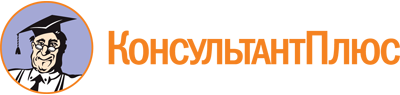 Постановление Правительства Санкт-Петербурга от 01.08.2022 N 697
"О порядках предоставления в 2022 году субсидий в виде грантов общественным объединениям в соответствии с Законом Санкт-Петербурга "О грантах Санкт-Петербурга для общественных объединений" в связи с реализацией проектов общественных объединений"Документ предоставлен КонсультантПлюс

www.consultant.ru

Дата сохранения: 10.12.2022
 